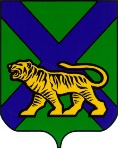 ТЕРРИТОРИАЛЬНАЯ ИЗБИРАТЕЛЬНАЯ КОМИССИЯ
ГОРОДА УССУРИЙСКАРЕШЕНИЕг. УссурийскО сборе предложений по кандидатурам для дополнительного зачисления в резерв составов участковых комиссий территориальной избирательной комиссиигорода Уссурийска Приморского края В связи с назначением повторных выборов Губернатора Приморского края на 16 декабря 2018 года, на основании статьи 24 Избирательного кодекса Приморского края, пунктом 12 Порядка формирования резерва составов участковых комиссий и назначения нового члена участковой комиссии из резерва составов участковых комиссий, утвержденного постановлением Центральной избирательной комиссии Российской Федерации от 5 декабря 2012 года № 152/1137-6 (в редакции постановления Центральной избирательной комиссии Российской Федерации от 01 ноября 2017 года № 108/903-7), территориальная избирательная комиссия города УссурийскаРЕШИЛА:Обратиться к субъектам, имеющим право на выдвижение кандидатур для дополнительного зачисления в резерв составов участковых комиссий территориальной избирательной комиссии города Уссурийска Приморского края, о возможности представления в соответствующую территориальную избирательную комиссию в срок с 26 октября 2018 года по 15 ноября 2018 года включительно своих предложений по кандидатурам для дополнительного зачисления в резерв составов участковых комиссий территориальной избирательной комиссии города Уссурийска Приморского края.Опубликовать информационное сообщение (прилагается) о дополнительном зачислении в резерв составов участковых комиссий территориальной избирательной комиссии города Уссурийска Приморского края на официальном сайте администрации Уссурийского городского округа в разделе «Территориальная избирательная комиссия города Уссурийска» в информационно-телекоммуникационной сети «Интернет».  Разместить настоящее решение на официальном сайте администрации Уссурийского городского округа в разделе «Территориальная избирательная комиссия города Уссурийска» в информационно-телекоммуникационной сети «Интернет».  Председатель комиссии			    	                      О.М. МихайловаСекретарь комиссии					                              Н.М. БожкоИнформационное сообщение территориальной избирательной комиссии города Уссурийска о дополнительном зачислении в резерв составов участковых комиссий территориальной избирательной комиссии города Уссурийска Приморского края В связи с назначением повторных выборов Губернатора Приморского края территориальная избирательная комиссия города Уссурийска объявляет о сборе предложений по кандидатурам для дополнительного зачисления в резерв составов участковых комиссий территориальной избирательной комиссии города Уссурийска Приморского края.Субъектам, имеющим право на выдвижение кандидатур для дополнительного зачисления в резерв составов участковых комиссий территориальной избирательной комиссии города Уссурийска Приморского края предлагается в срок с 26 октября 2018 года по 15 ноября 2018 года включительно представить свои предложения по кандидатурам для дополнительного зачисления в резерв составов участковых комиссий территориальной избирательной комиссии города Уссурийска Приморского края.Документы направлять территориальную избирательную комиссию города Уссурийска в соответствии с графиком работы по адресу: 692519,            г. Уссурийск, ул. Ленина, 101 кабинет 101, тел.  8 (4234) 32-21-61.Кандидатуры для зачисления в резерв составов участковых комиссий Приморского края не должны иметь ограничений, установленных пунктом 1 статьи 29 (за исключением подпунктов «ж», «з», «и», «к» и «л») Федерального закона «Об основных гарантиях избирательных прав и права на участие в референдуме граждан Российской Федерации».Форма письменного согласия гражданина Российской Федерации на его назначение членом участковой избирательной комиссии с правом решающего голоса, зачисление в резерв составов участковых комиссий территориальной избирательной комиссии города Уссурийска Приморского края  установлена приложением № 1 к Порядку формирования резерва составов участковых комиссий и назначения нового члена участковой комиссии из резерва составов участковых комиссий, утвержденного постановлением Центральной избирательной комиссии Российской Федерации от 5 декабря 2012 года № 152/1137-6 (в редакции постановления Центральной избирательной комиссии Российской Федерации от 01 ноября 2017 года № 108/903-7).25 октября 2018 года                  № 138/931Приложениек решению территориальной избирательной комиссии города УссурийскаПриложениек решению территориальной избирательной комиссии города Уссурийскаот 25 октября 2018 года № 138/931